Before working on this worksheet, please go to 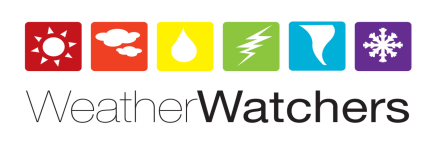 Let’s be Directions:We are going to be weather watchers from Monday to Friday. Choose a part of the day (morning-afternoon-evening), watch outside and write a sentence using weather vocabulary.On Friday we are going to make some predictions about Saturday and Sunday’s weather, according to the data obtained from the previous days.We are going to use the following words:ghiWe are going to use the following expressions:Examples: My five day forecast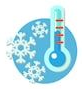 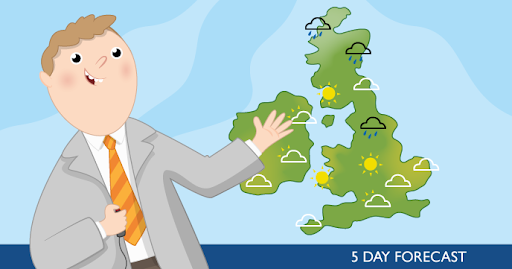 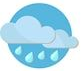 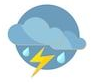 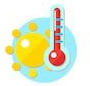 Weather Report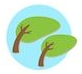 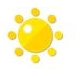 My prediction for the weekendPlease send this worksheet back to my e-mail by: March 30th jparedes@greenhillcollege.cl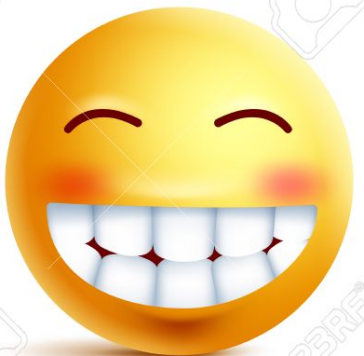 Objectives:  Ideal Score:  14Objectives:  Real Score:Objectives:  Mark:Monday (afternoon)Today is Monday. It’s sunny and hot.Tuesday (afternoon)Today is Tuesday. It’s windy and cold.Monday Tuesday WednesdayThursdayFriday SaturdaySundayRight  ..............   Wrong ..............Right  ..............   Wrong ..............